Publicado en  el 11/10/2016 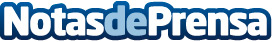 La Unión Europea prevé equipar todos los hogares nuevos o rehabilitados con cargadores para coches eléctricosLa UE ha presentado un borrador de esta nueva propuesta, que entraría en vigor a partir del año 2019 y que supondría un impulso al uso de los vehículos eléctricos en todos los países miembrosDatos de contacto:Nota de prensa publicada en: https://www.notasdeprensa.es/la-union-europea-preve-equipar-todos-los Categorias: Internacional Nacional Inmobiliaria Automovilismo Industria Automotriz Construcción y Materiales http://www.notasdeprensa.es